Staff Minute SheetOriginator Department :To :  This is submitted that the above department has been involving in imparting education and training to the student of ______________ course. The following requirement has / will be occurred for smooth conduct of the coming courses. The requirement is as under:Date :   _____________________                           ____________________________Place   _____________________  			Signature   of applicant  with date 							Name____________________ ______Recommendation by the course in charge/Coordinator __________________________________________________________________________Date :   _____________________                           ____________________________Place   _____________________  			Name &Signature   of course /Dept                                                                                   coordinator    with date                                                                            Approved by  : HOI/ ED with date  and signatureDistribution :       1st copy _   Store in charge		        2nd copy-   Office copy					 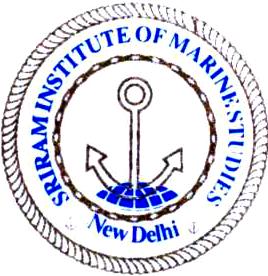        Sriram Institute of Marine Studies Approved by the DG Shipping, Ministry of Shipping, Govt. of India. Affiliated to Indian Maritime University Chennai, Certified ISO 9001:2015 By Indian Register of Shipping {IRS} MTI Unique id : 101005Originator DepartmentToCourse officer/coordinatorSubject:SNoDescription/ItemQuantity Reqd.Type of storeBe issued by